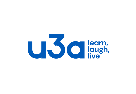 How Hard can it Be group Six Month Plan WINTER 2022-23Monthly Meetings (MM) on 1st Friday at 10am Monthly Activity (MA) on different daysDateDateActivityActivityMonthly Meeting HostMonthly Activity Organiser202230 SeptEarlyMMSueOctober   30 SeptEarlyMMSue    5-7thMATrip to Mt SnowdonOlaNovember    4thMMSihamTBCMAMaking tree decs for St Mary’s tree festivalLindaDecember2ndMMGabi19thMANatural Xmas table decorations & Bring & Share lunchLiz20236thMMLindaJanuary6thMMLindaTBCMACrochetingOlaFebruary3rdMMOlaTBCMAPickleballGabiMarch3rdMMLizTBCMACandlemaking/Decorating a candleSiham